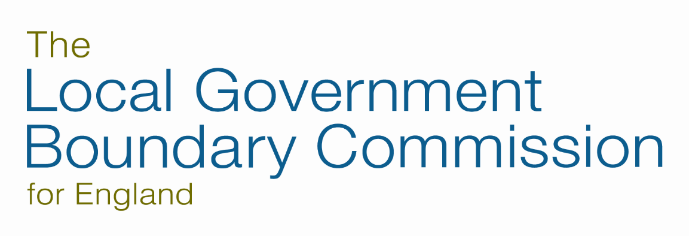 Equality, Diversity and Inclusion Policy Document statusRelated documentsDocument distribution / approvalContents1.	Our Commitment to Equality, Diversity & Inclusion (EDI)	3We believe that an inclusive culture enriches all we do.	32.	Our objectives	33.	Our Reviews	44.	Our People	45.	Equality Impact Assessments	56.	Training and Development	57.	Equality, Diversity & Inclusion Working Group	58.	Seeking a solution	69.	Glossary: as described by the Equality and Human Rights Commission	610.	Appendix B – EDI Commissioner Champion role description	1011.	Appendix C – EDI Champion role description	1212.	Appendix D – EDI statement for inclusion in HR policies	13Our Commitment to Equality, Diversity & Inclusion (EDI) We believe that an inclusive culture enriches all we do. We value diversity and the benefits different perspectives and experiences bring to all our work We are committed to being inclusive in the way we work together and the way we engage with those contributing to our reviews Everyone involved in the Commission is responsible for EDI and has a responsibility to exhibit behaviours that promote our EDI values. Our objectivesThrough our Public Sector Equality Duty, we are committed to:Eliminating discrimination, harassment and victimisation and any other conduct prohibited by or under the Equality Act 2010.Advance equality of opportunity between persons who share a relevant protected characteristic and persons who do not share it.Foster good relations between persons who share a relevant protected characteristic and persons who do not share itWe are committed to ensuring that all workers and job applicants are treated fairly in an environment which is free from any discrimination with regards to the nine protected characteristics outlined in the Equality Act 2010.age.disability.gender reassignment.marriage and civil partnership.pregnancy and maternityrace (includes colour, nationality and ethnic origins).religion or belief.sex.sexual orientation.Our ReviewsWe are committed to ensuring that equality, diversity and inclusion underpin the decisions taken for fair electoral and boundary arrangements for local authorities in England.We are committed to ensuring that all reviews are carried out with the widest engagement possible and that no individual is discriminated against at any stage of the review process. All review consultation documents and reports are subject to an equality impact assessment to ensure there is no negative impact on any of the nine protected characteristics before they are presented to the Commission Board for discussion and agreement.Our PeopleWe are committed to ensuring that all staff, commissioners and job applicants are treated fairly in an environment which is free from any discrimination with regards to the nine protected characteristics as outlined by the Equality Act 2010.We will foster an inclusive workplace culture which is free from discrimination, where people from all backgrounds can develop and reach their full potential. Our people whether part time, full time or temporary will be treated fairly and with respect. Selection for employment, promotion, training or any other benefit will be on the basis of aptitude and ability. All employees will be helped and encouraged to develop their full potential and the talents and resources of the workforce will be fully utilised to maximise the efficiency of the organisation. Through our People Strategy and recruitment processes, we aim to create opportunities and reduce barriers for everyone, particularly under-represented groups, to grow and maintain a diverse work force.  We monitor equalities data after each recruitment exercise and make recommendations to Leadership Team on how we improve our potential candidate base and where we advertise to reach under-represented groups.All our employment policies and processes are equality impact assessed to ensure there is no negative impact on any of our workers.As part of the annual workforce survey, we will seek the views of our people on their experiences working for the Commission, in relation to equality, diversity and inclusion and take any areas of concern to the Leadership Team.Equality Impact Assessments We undertake equality impact assessments as part of our review process and under the guidelines set out in Section 149 of the Equality Act 2010. We work to ensure that people with protected characteristics can participate in the review process and that no adverse equality impacts will arise as a result of the outcome of the review. We will embed out commitment to EDI in our relevant policies, procedures, working practices, strategies and publications.Training and DevelopmentWe will provide regular equalities training for staff and Commissioners and encourage both groups to be represented on the EDI Working Group.  Equality, Diversity & Inclusion Working GroupThe EDI Working Group will meet quarterly and will consist of at least two Equalities Champions, one of whom will be a Commissioner.  The EDI Working Group will actively promote, celebrate and raise awareness of Equality, Diversity and Inclusion at the Commission.The EDI Working Group has responsibility for: promoting and raising awareness of equalities, diversity and inclusion issues across the Commission. identifying and eliminating barriers (cultural, behavioural and procedural) for all types of peoplereviewing and maintaining organisation policies relating to equalities, diversity and inclusion.providing guidance to employees and Commissioners on equalities, diversity and inclusion issues.reviewing and maintaining the equalities screening procedures for electoral reviews and other Commission policies.reviewing and maintaining appropriate communication practice in relation to reviews.annually identify, organise and oversee training in equalities, diversity and inclusion for staff and Commissioners Seeking a solutionIf you feel you have been treated unequally or have suffered from or if you have witnessed harassment, bullying or discrimination you should act.  If you are an employee or Commissioner, you are encouraged toSpeak to your Line Manager orSpeak to one of the EDI Champions orSpeak to the Director of Corporate Services or the Office Manager/HR Lead Speak to any other appropriate personThe Commission has a range of policies and procedures that deal with behaviour at work including:Code of ConductGrievance PolicyDisciplinary PolicyThese, and other Commission procedures, should be used when it is more appropriate (e.g. where someone is aggrieved about their personal position).  The Director of Corporate Services or the HR and Office Manager can advise which would be the most appropriate policy or procedure according to the particular circumstances.If you are a member of the public or have a concern about Equality, Diversity or Inclusion in relation to an electoral review you are encouraged to:Contact the Director of Corporate Services (Lynn Ingram lynn.ingram@lgbce.org.uk) Contact our Commissioner EDI Champion (Amanda Nobbs amanda.nobbs@lgbce.org.uk)If you feel the issue has not been address through informal action, or you are not comfortable discussing the issue with any of the above, you can make a complaint.  Here is a link to the Commission’s Complaints Policy & ProcedureActions may range from an informal discussion with the people involved, through to a formal complaint managed within the Commission’s Grievance or Complaints policies and procedures. Glossary: as described by the Equality and Human Rights CommissionNine Protected characteristics AgeA person belonging to a particular age (for example 32-year-olds) or range of ages (for example 18- to 30-year-olds).DisabilityA person has a disability if she or he has a physical or mental impairment which has a substantial and long-term adverse effect on that person’s ability to carry our normal day-to-day activities.Gender reassignmentThe process of transitioning from one gender to another.Marriage and civil partnershipMarriage is a union between a man and a woman or a same-sex couple.Same-sex couples can also have their relationships legally recognised as ‘civil partnerships’.  Civil partners must not be treated less favourable than married couples (except where permitted by the Equality Act).Pregnancy and maternityPregnancy is the condition of being pregnant or expecting a baby.  Maternity refers to the period after the birth and is linked to maternity leave in the employment context.  In the non-work context, protections against maternity discrimination is for 26 weeks after giving birth, and this includes treating a woman unfavourably because she is breastfeeding.RaceRefers to the protected characteristic of race.  It refers to a group of people defined by their race, colour, and nationality (including citizenship) ethnic or nation origins.SexA man or a woman.Sexual orientationWhether a person’s sexual attraction is towards their own sex, the opposite sex or both sexes.Harassment Harassment is unwanted behaviour that you find offensive, where the other person’s behaviour is because:you have a protected characteristicthere is any connection with a protected characteristic (for example, you are treated as though you have a particular characteristic, even if the other person knows this isn’t true)Unwanted behaviour could include:spoken or written abuseoffensive emailstweets or comments on websites and social mediaimages and graffitiphysical gesturesfacial expressionsbanter that is offensive to youAnything that is unwelcome to you is unwanted.  You don’t need to have previously objected to it.The unwanted behaviour must have the purpose or effect of violating your dignity, or creating a degrading, humiliating, hostile, intimidating or offensive environment for you.To be unlawful, the treatment must have happened in one of the situations that are covered by the Equality Act.  For example, in the workplace or when you are receiving goods or services.Victimisation  This is treating someone badly because they have done a ‘protected act’ or because an employer, service or other organisation believes that you have done or are going to do a protected act.  The reason for the treatment does not need to be linked to a protected characteristic.A protected act is:making a claim or complaint of discrimination (under the Equality Act)helping someone else to make a claim by giving evidence or informationmaking an allegation that you or someone else has breached the Equality actdoing anything else in connection with the Equality Act.Direct Discrimination This is when you are treated worse than another person or other people because:you have a protected characteristicsomeone thinks you have that protected characteristic (known as discrimination by perception)you are connected to someone with that protected characteristic (known as discrimination by association)Your circumstances must be similar enough to the circumstances of the person being treated better for a valid comparison to be made.If you cannot point to another person who has been treated better, it is still direct discrimination if you can show that a person who did not have your protected characteristic would have been treated better in similar circumstances.To be unlawful, the treatment must have happened in one of the situations that are covered by the Equality Act.  For example, in the workplace or when you are receiving goods or services.It is possible to be discriminated against by someone who shares the same protected characteristic as you.If you have been treated worse due to your age, this may be allowed if the organisation or employer can show that there was a good reason for the difference in treatment.  This is known as objective justification.  If you are treated worse due to any other protected characteristic, it is unlawful direct discrimination whether or not the organisation or employer has a reason for it.Indirect discrimination Indirect discrimination happens when there is a policy that applies in the same way for everybody but disadvantages a group of people who share a protected characteristic, and you are disadvantaged as part of this group.  If this happens, the person or organisation applying the policy must show that there is a good reason for it.A ‘policy’ can include a practice, a rule or an arrangement.It makes no difference whether anyone intended the policy to disadvantage you or not.To prove that indirect discrimination is happening or has happened:there must be a policy which an organisation is applying equally to everyone (or to everyone in a group that includes you)the policy must disadvantage people with your protected characteristic when compared with people without ityou must be able to show that it has disadvantaged you personally or that it will disadvantage youthe organisation cannot show that there is a good reason for applying the policy despite the level of disadvantage to people with your protected characteristic.If the organisation can show there is a good reason for its policy, it is not indirect discrimination.  This is known as objective justification.Appendix B – EDI Commissioner Champion role description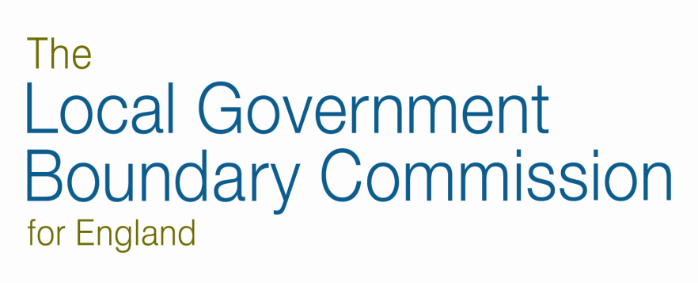 EDI Commissioner Champion role descriptionOverall purpose of the EDI Commissioner Champion roleTo support the Board by bringing a Commissioner’s perspective to the development and implementation of Equality, Diversity and Inclusion policies, and to promote and embed the Commission’s EDI values at all levels of the organisation.  Main responsibilitiesHave an understanding of how EDI affects the Commission, its staff, commissioners and wider stakeholders.Be a role model, widely recognised as a supporter and champion of EDI at the Commission.Promote and raise awareness of EDI issues across the Commission and, in particular, at Board level.Be a point of contact for staff and Commissioners on EDI issues.Ensure EDI is an integral part of internal and external organisational strategy and policies.Provide a communication channel for all who work with and for the Commission on EDI issues.Identify and eliminate barriers (cultural, behavioural and procedural) for all people in all LGBCE activities.  Be empowered to address any negative stereotypes or bias within the organisation and take actions to tackle inappropriate behaviours and actions.  Facilitate organisational change in response to EDI issues.Contribute to the annual report to Commission Board on the work of the EDI Working Group.Keep up to date with the wider EDI agenda and share as appropriate with the EDI Working GroupLiaise with other EDI Champions and experts for support and to share best practice.Attend EDI training and awareness events as required.Be a member of, and liaise with, the EDI Working Group providing a Commissioner perspective on actions in relation to equality, diversity and inclusion.Personal SpecificationEnergetic and passionate about equality, diversity and inclusion.Ability to listen and understand sensitive situations, demonstrating empathy for diverse people and receptive to the sensitivities relating to protected characteristics.Objective Interest in developing strong influencing skills, to face people with different opinions.High degree of self-awareness and personal integrity.Tenacious and resolute in the commitment to EDI to find new ways to overcome barriers.Be receptive to developing skills.Appreciation of the value a Commissioner perspective can bring to the EDI Working Group.Appendix C – EDI Champion role description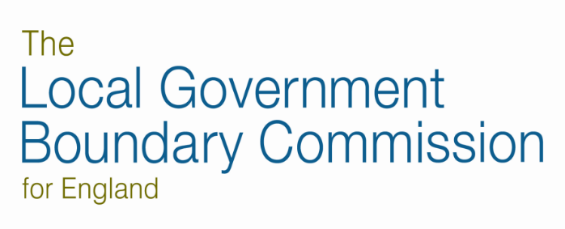 EDI Champion role descriptionOverall purpose of the EDI Champion roleTo promote and embed the Commission’s Equality, Diversity and Inclusion values at all levels of the organisation.  Main responsibilitiesHave an understanding of how EDI affects the Commission, its staff, Commissioners and wider stakeholders.Be a role model, widely recognised as a supporter and champion of EDI at the Commission.Promote and raise awareness of EDI issues across the Commission.Be a point of contact for staff and Commissioners on EDI issues.Ensure EDI is an integral part of organisational strategy and policies and undertake equality impact assessments on policies and projects as required.Provide a communication channel for all who work with and for the Commission on EDI issues.Identify and eliminate barriers (cultural, behavioural and procedural) for all types of people.  Be empowered to address any negative stereotypes or bias within the organisation and take actions to tackle inappropriate behaviours and actions.  Facilitate organisational change in response to EDI issues.Contribute to the annual report to Commission Board on the work of the EDI Working Group.Keep up to date with the wider equality and inclusion agenda and share as appropriate with the EDI Working GroupLiaise with other EDI Champions and experts for support and to share best practice.Attend EDI training and awareness events as required.Be a member of and liaise with the EDI Working Group on actions in relation to equality, diversity and inclusion.Personal SpecificationEnergetic and passionate about fairness, equality and inclusion.Ability to listen and understand sensitive situations, demonstrating empathy for diverse people and receptive to the sensitivities relating to protected characteristics.Objective Interest in developing strong influencing skills, to face people with different opinions.High degree of self-awareness and personal integrity.Tenacious and resolute in the commitment to EDI to find new ways to overcome barriers.Be receptive to developing skills such as chairing the EDI working group meetingsAppendix D – EDI statement for inclusion in HR policiesOur Commitment to Equality, Diversity & InclusionThe Commission believe that an inclusive culture enriches all we do.We value diversity and the benefits different perspectives and experiences bring to all our workWe are committed to a team that is inclusive in the way we work together and the way we engage with those contributing to our reviewsEveryone involved in the Commission is responsible for EDI and has a responsibility to exhibit behaviours that promote our EDI values.We will foster an inclusive workplace culture which is free from discrimination with regards to the nine protected characteristics as outlined by the Equality Act 2010.age;disability;gender reassignment;marriage and civil partnership;pregnancy and maternityrace (includes colour, nationality and ethnic origins);religion or belief;sex;sexual orientation;AbstractThis document outlines LGBCE’s approach to encourage, manage and value diversity and our commitment to including and providing equality for all.Date Issued01/09/2021Version and statusV1 Draft Revision FrequencyEvery two years by ARC BoardOwnerJolyon JacksonAuthor EDI Working GroupProtective markingEqualities ScreeningThis policy has been screened for Equalities impactRelated legislationEquality Act 2010Equal Pay Act 1970Health and Safety at work Act 1974Employment Rights Act 1996 (as amended by the Employment Act 2002)The Human Rights Act 1998Part-time Workers Regulations 2000Public Sector Equality DutyRelated policies/proceduresLearning & Development PolicyRecruitment Selection Policy & Managers Guide to Recruitment and SelectionEqual Pay Policy Job Security Redundancy Policy Maternity Paternity and Adoption ProvisionsHealthy and Safety Policy Disciplinary Policy and ProcedureGrievance Policy and Procedure Whistleblowing Policy TitlePurposeEquality, Diversity & Inclusion Working GroupNew Policy and bi-annual reviewLeadership TeamNew Policy and bi-annual reviewAudit & Risk CommitteeNew Policy and bi-annual reviewCommission BoardApproval of New PolicyAll staff and CommissionersFor Information (Mandatory read upon revision)